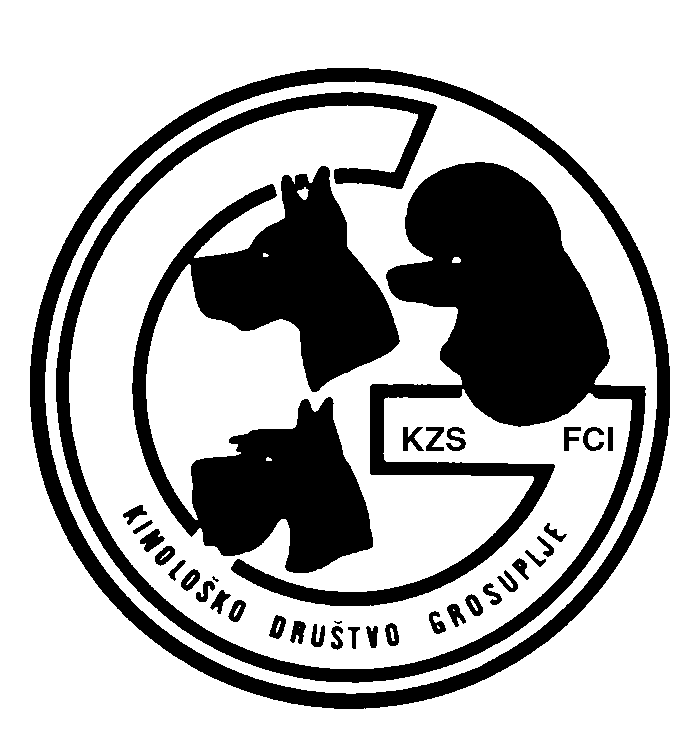 KINOLOŠKO DRUŠTVO GROSUPLJEPRIJAVNICA V POLETNO ŠOLOIme in priimek lastnika:	 _____________________________________________________________Rojstni datum:		 _____________________________________________________________Ulica in hišna številka:	 _____________________________________________________________Pošta in poštna številka: _____________________________________________________________Telefon: 		Mobi _____________________		Drugi ________________________Elektronski naslov:	_____________________________________________________________Ime in priimek vodnika:	 _____________________________________________________________Telefon:		Mobi ______________________	Drugi ________________________Elektronski naslov: 	______________________________________________________________Klicno ime psa:		 ______________________________________________________________Pasma :					        ______________________________________________Spol psa: 	M	Ž                             Datum skotitve: __________________________SEZNANJEN SEM Z NASLEDNJIMI PRAVILI DRUŠTVA:Vsako neprimerno, moteče ali z zakonom prepovedano vedenje tečajnika je lahko razlog za prepoved nadaljnjega obiskovanja tečaja. prevzemam vso odgovornost za nevšečnosti, ki bi jih povzročil pes tekom tečaja in se zavezujem, da bom poravnal vso škodo, ki jo bo pes naredil drugim psom, ljudem in predmetom. Obisk tečaja je na lastno odgovornost.Izjavljam, da je pes zdrav in cepljen proti steklini.Dovoljujem objavo fotografij na spletni in FB strani društva        DA                NEGrosuplje, _________________________                             		 _____________________                                                                                                    		 (podpis vodnika)Vsi podatki (vključno z elektronskim naslovom), ki jih udeleženec tečaja vpiše v  prijavnico, so varovani v skladu z Zakonom o varovanju osebnih podatkov in se uporabljajo izključno za izvedbo tečaja in komunikacijo med KD Grosuplje in udeležencem, ki je svoje podatke vpisal v prijavnico.Osebni podatki udeleženca, prejeti s poslano prijavnico, se bodo uporabljali izključno v namen izvedbe tečajev. Osebni podatki udeleženca ne bodo posredovani tretjim osebam. Izjava staršev v primeru mladoletnega vodnika psaSpodaj podpisani starš ________________________________ soglašam, da moj mladoletni otrok _________________________ obiskuje tečaj šolanja psov.  Izjavljam tudi, da prevzemam vso odgovornost za nevšečnosti, ki bi jih povzročil pes tekom tečaja.Grosuplje, _____________________                                              _________________________                                                                                                        (podpis starša)PODATKI O LASTNIKU PSAPODATKI O VODNIKU PSA  (tisti, ki bo s psom hodil v šolo – če je to lastnik napišite samo »ISTI«)PODATKI O PSU